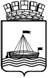 АДМИНИСТРАЦИЯ ГОРОДА ТЮМЕНИДЕПАРТАМЕНТ ПО СПОРТУ И МОЛОДЕЖНОЙ ПОЛИТИКЕ ПРИКАЗ На основании ходатайств и требований ЕВСК, в целях пропаганды физической культуры среди населения, в соответствии с ведомственной целевой программой «Развитие физической культуры и спорта в городе Тюмени на 2012-2014», утвержденной распоряжением Администрации города Тюмени от  17.10.2011г. № 468-рк.,  ПРИКАЗЫВАЮ:Присвоить 2 спортивный разряд по шахматам:Галькович Михаилу (РОО «Тюменская областная шахматная федерация»);Копыловой Софье (РОО «Тюменская областная шахматная федерация»);Новикову Демьяну (РОО «Тюменская областная шахматная федерация»);Нестерук Владимиру (МАУ «Городской шахматный клуб»);Житомирскому Михаилу (МАОУ ДОД СДЮСШОР №4);Эмма Юрию (МАОУ ДОД СДЮСШОР №4);Портнягину Даниилу (МАОУ ДОД СДЮСШОР №4);Паутову Ивану (МАОУ ДОД СДЮСШОР №4);Дробунину Данилу (МАОУ ДОД СДЮСШОР №4);Щелконогову Александру (МАОУ ДОД СДЮСШОР №4).Присвоить 2 спортивный разряд по гиревому спорту:Дубровскому Роману (ГАОУ СПО ТО «Западно-Сибирский государственный колледж»).Присвоить 2 спортивный разряд по дзюдо:Кислицыной Анфисе (ГАУ ДОД ТО «ЦОП «Тюмень-дзюдо»);Кашину Илье (ГАУ ДОД ТО «ЦОП «Тюмень-дзюдо»);Ильясову Хажи (ГАУ ДОД ТО «ЦОП «Тюмень-дзюдо»);Протасовой Алене (ГАУ ДОД ТО «ЦОП «Тюмень-дзюдо»).Присвоить 2 спортивный разряд по баскетболу:Куваеву Дмитрию (МАОУ ДОД СДЮСШОР №3);Леознову Артёму (МАОУ ДОД СДЮСШОР №3);Березюкову Кириллу (МАОУ ДОД СДЮСШОР №3);Постникову Данилу (МАОУ ДОД СДЮСШОР №3);Антипину Антону (МАОУ ДОД СДЮСШОР №3);Григорьеву Ивану (МАОУ ДОД СДЮСШОР №3);Иванову Виктору (МАОУ ДОД СДЮСШОР №3);Заровнятных Игорю (МАОУ ДОД СДЮСШОР №3);Пешкову Роману (МАОУ ДОД СДЮСШОР №3);Вершинину Роману (МАОУ ДОД СДЮСШОР №3);Сигову Владимиру (МАОУ ДОД СДЮСШОР №3);Москвину Игорю (МАОУ ДОД СДЮСШОР №3);Аврамкову Сергею (МАОУ ДОД СДЮСШОР №3);Полунину Сергею (МАОУ ДОД СДЮСШОР №3).Присвоить 2 спортивный разряд по греко-римской борьбе:Севоян Гегаму (МАОУ ДОД СДЮСШОР №3);Муталибову Камилю (МАОУ ДОД СДЮСШОР №3);Тургаеву Николаю (МАОУ ДОД СДЮСШОР №3);Сокольникову Никите (МАОУ ДОД СДЮСШОР №3);Львову Михаилу (МАОУ ДОД СДЮСШОР №3).Присвоить 3 спортивный разряд по шахматам:Гранкиной Алисе (РОО «Тюменская областная шахматная федерация»);Поливановой Наталье (РОО «Тюменская областная шахматная федерация»);Усольцеву Алексею (РОО «Тюменская областная шахматная федерация»);Хабибуллину Ахату (РОО «Тюменская областная шахматная федерация»);Трапезникову Егору (РОО «Тюменская областная шахматная федерация»);Хабибуллиной Амине (РОО «Тюменская областная шахматная федерация»);Мунчаеву Данилу (МАУ «Городской шахматный клуб»);Гаркуша Платону (МАУ «Городской шахматный клуб»);Васильеву Денису (МАОУ ДОД СДЮСШОР №4);Гуляеву Роману (МАОУ ДОД СДЮСШОР №4);Хаврученко Андрею (МАОУ ДОД СДЮСШОР №4);Малкову Вячеславу (МАОУ ДОД СДЮСШОР №4);Шаповалову Игорю (МАОУ ДОД СДЮСШОР №4);Шакирову Эдуарду (МАОУ ДОД СДЮСШОР №4);Чусовитиной Александре (МАОУ ДОД СДЮСШОР №4);Галиаскарову Амиру (МАОУ ДОД СДЮСШОР №4);Молчанову Алексею (МАОУ ДОД СДЮСШОР №4);Саламатову Владиславу (МАОУ ДОД СДЮСШОР №4);Штоль Виолетте (МАОУ ДОД СДЮСШОР №4);Кудрявцеву Данилу (МАОУ ДОД СДЮСШОР №4);Зайцеву Дмитрию (МАОУ ДОД СДЮСШОР №4);Зыкину Алексею (МАОУ ДОД СДЮСШОР №4);Сидоровой Анастасии (МАОУ ДОД СДЮСШОР №4);Емельяновой Марии (МАОУ ДОД СДЮСШОР №4);Поповой Виктории (МАОУ ДОД СДЮСШОР №4);Басовой Василисе (МАОУ ДОД СДЮСШОР №4);Букину Тимофею (МАОУ ДОД СДЮСШОР №4);Жилинскому Максиму (МАОУ ДОД СДЮСШОР №4);Карманову Илариону (МАОУ ДОД СДЮСШОР №4);Приваловой Ангелине (МАОУ ДОД СДЮСШОР №4);Семеновой Софии (МАОУ ДОД СДЮСШОР №4);Яковец Юлии (МАОУ ДОД СДЮСШОР №4).Присвоить 3 спортивный разряд по настольному теннису:Буткевич Николаю (МАОУ ДОД СДЮСШОР №3);Кузьмину Владимиру (МАОУ ДОД СДЮСШОР №3);Губареву Евгению (МАОУ ДОД СДЮСШОР №3);Волкову Александру (МАОУ ДОД СДЮСШОР №3);Дубовой Софье (МАОУ ДОД СДЮСШОР №3).Присвоить 3 спортивный разряд по греко-римской борьбе:Абрамову Виталию (МАОУ ДОД СДЮСШОР №3);Алиеву Рассулу (МАОУ ДОД СДЮСШОР №3);Гагиеву Амиру (МАОУ ДОД СДЮСШОР №3);Кадырову Асхабали (МАОУ ДОД СДЮСШОР №3);Федыка Максиму (МАОУ ДОД СДЮСШОР №3);Салихову Ильдусу (МАОУ ДОД СДЮСШОР №3);Эйналову Гусейну (МАОУ ДОД СДЮСШОР №3);Штро Семену (МАОУ ДОД СДЮСШОР №3);Имедашвили Борису (МАОУ ДОД СДЮСШОР №3);Ганатову Изануру (МАОУ ДОД СДЮСШОР №3);Тупичка Ивану (МАОУ ДОД СДЮСШОР №3);Абдулвагабову Марису (МАОУ ДОД СДЮСШОР №3);Багдасарян Арунату (МАОУ ДОД СДЮСШОР №3);Шевчук Роману (МАОУ ДОД СДЮСШОР №3); Подпригоров Виталию (МАОУ ДОД СДЮСШОР №3);Шакирову Эрнесту (МАОУ ДОД СДЮСШОР №3);Гладаренко Андрею (МАОУ ДОД СДЮСШОР №3);Пыжову Дмитрию (МАОУ ДОД СДЮСШОР №3).Присвоить 3 спортивный разряд по рыболовному спорту:Мачульскому Эдуарду (РОО «Федерация рыболовного спорта Тюменской области»);Редько Александру (РОО «Федерация рыболовного спорта Тюменской области»);Ухалову Юрию (РОО «Федерация рыболовного спорта Тюменской области»).Присвоить 1 юношеский разряд по баскетболу:Власову Андрею (МАОУ ДОД СДЮСШОР №3);Власову Дмитрию (МАОУ ДОД СДЮСШОР №3);Кагарманову Алексею (МАОУ ДОД СДЮСШОР №3);Еремееву Ярославу (МАОУ ДОД СДЮСШОР №3);Прокопьеву Даниилу (МАОУ ДОД СДЮСШОР №3);Прокопьеву Кириллу (МАОУ ДОД СДЮСШОР №3);Рубцову Федору (МАОУ ДОД СДЮСШОР №3);Асянову Филиппу (МАОУ ДОД СДЮСШОР №3);Руф Денису (МАОУ ДОД СДЮСШОР №3);Чурину Василию (МАОУ ДОД СДЮСШОР №3);Алфимову Кириллу (МАОУ ДОД СДЮСШОР №3).Присвоить 1 юношеский разряд по настольному теннису:Старновскому Геннадию (МАОУ ДОД СДЮСШОР №3);Арипову Айдару (МАОУ ДОД СДЮСШОР №3).Присвоить 1 юношеский разряд по греко-римской борьбе:Турдалиеву Мураджону (МАОУ ДОД СДЮСШОР №3);Цатурян Армонду (МАОУ ДОД СДЮСШОР №3);Овчинникову Александру (МАОУ ДОД СДЮСШОР №3);Провоторову Александру (МАОУ ДОД СДЮСШОР №3);Патахову Патаху (МАОУ ДОД СДЮСШОР №3);Мажиеву Хамзату (МАОУ ДОД СДЮСШОР №3);Железнову Владиславу (МАОУ ДОД СДЮСШОР №3);Кащук Арсению (МАОУ ДОД СДЮСШОР №3);Крячко Данилу (МАОУ ДОД СДЮСШОР №3);Крячко Дмитрию (МАОУ ДОД СДЮСШОР №3);Багдасарян Артуру (МАОУ ДОД СДЮСШОР №3);Девяткову Сергею (МАОУ ДОД СДЮСШОР №3);Петросян Армену (МАОУ ДОД СДЮСШОР №3).Присвоить 2 юношеский разряд по баскетболу:Кармакских Денису (МАОУ ДОД СДЮСШОР №3);Пустовских Никите (МАОУ ДОД СДЮСШОР №3);Алексееву Илье (МАОУ ДОД СДЮСШОР №3);Соколову Никите (МАОУ ДОД СДЮСШОР №3);Шушпанову Кириллу (МАОУ ДОД СДЮСШОР №3);Янкину Георгию (МАОУ ДОД СДЮСШОР №3);Лыкасову Александру (МАОУ ДОД СДЮСШОР №3);Кайзер Александру (МАОУ ДОД СДЮСШОР №3);Йованович Александру (МАОУ ДОД СДЮСШОР №3);Колотыгину Владиславу (МАОУ ДОД СДЮСШОР №3).Присвоить 2 юношеский разряд по настольному теннису:Россомахину Михаилу (МАОУ ДОД СДЮСШОР №3);Набиеву Даниэлю (МАОУ ДОД СДЮСШОР №3);Тимошову Илье (МАОУ ДОД СДЮСШОР №3);Бабаевой Веронике (МАОУ ДОД СДЮСШОР №3);Бронникову Арсению (МАОУ ДОД СДЮСШОР №3).Присвоить 2 юношеский разряд по греко-римской борьбе:Холецкому Вячеславу (МАОУ ДОД СДЮСШОР №3);Сметанину Алексею (МАОУ ДОД СДЮСШОР №3);Кайгородцеву Павлу (МАОУ ДОД СДЮСШОР №3);Ганееву Матвею (МАОУ ДОД СДЮСШОР №3);Третьяк Илье (МАОУ ДОД СДЮСШОР №3);Мамедову Эльмиру (МАОУ ДОД СДЮСШОР №3);Нарижному Юрию (МАОУ ДОД СДЮСШОР №3);Лопатину Евгению (МАОУ ДОД СДЮСШОР №3);Новопашину Ивану (МАОУ ДОД СДЮСШОР №3);Кулакову Данилу (МАОУ ДОД СДЮСШОР №3);Петросян Артуру (МАОУ ДОД СДЮСШОР №3);Асхабутдинову Артему (МАОУ ДОД СДЮСШОР №3);Тягунову Дмитрию (МАОУ ДОД СДЮСШОР №3).Присвоить 3 юношеский разряд по волейболу:Данилюк Егору (МАОУ ДОД СДЮСШОР №3);Василенко Никите (МАОУ ДОД СДЮСШОР №3);Демину Ивану (МАОУ ДОД СДЮСШОР №3);Лапину Николаю (МАОУ ДОД СДЮСШОР №3);Звонареву Михаилу (МАОУ ДОД СДЮСШОР №3);Познякову Никите (МАОУ ДОД СДЮСШОР №3);Чемакину Никите (МАОУ ДОД СДЮСШОР №3);Гавриленко Алексею (МАОУ ДОД СДЮСШОР №3);Филипенкову Дмитрию (МАОУ ДОД СДЮСШОР №3);Желтоухову Роману (МАОУ ДОД СДЮСШОР №3).Присвоить 3 юношеский разряд по настольному теннису:Горину Егору (МАОУ ДОД СДЮСШОР №3);Соколову Виктору (МАОУ ДОД СДЮСШОР №3);Спиридоновой Полине (МАОУ ДОД СДЮСШОР №3);Медведеву Федору (МАОУ ДОД СДЮСШОР №3);Смагину Дмитрию (МАОУ ДОД СДЮСШОР №3);Юнусову Ивану (МАОУ ДОД СДЮСШОР №3);Токареву Денису (МАОУ ДОД СДЮСШОР №3);Пенцак Ксении (МАОУ ДОД СДЮСШОР №3);Сафиулину Артему (МАОУ ДОД СДЮСШОР №3).Присвоить 3 юношеский разряд по греко-римской борьбе:Халмурзаеву Сардару (МАОУ ДОД СДЮСШОР №3);Шакирову Ризвану (МАОУ ДОД СДЮСШОР №3);Сайфулоеву Бурхадимину (МАОУ ДОД СДЮСШОР №3);Латфулину Марату (МАОУ ДОД СДЮСШОР №3);Искандерову Искандеру (МАОУ ДОД СДЮСШОР №3);Алмагамбетову Алмазу (МАОУ ДОД СДЮСШОР №3);Григорьеву Георгию (МАОУ ДОД СДЮСШОР №3);Меньшикову Андрею (МАОУ ДОД СДЮСШОР №3);Гасоян Момуду (МАОУ ДОД СДЮСШОР №3);Распопову Алексею (МАОУ ДОД СДЮСШОР №3);Яжян Генрику (МАОУ ДОД СДЮСШОР №3);Бурыль Тарасу(МАОУ ДОД СДЮСШОР №3);Дергунову Станиславу (МАОУ ДОД СДЮСШОР №3);Беридзе Михаилу (МАОУ ДОД СДЮСШОР №3);Шутову Максиму (МАОУ ДОД СДЮСШОР №3);Григорьеву Леониду (МАОУ ДОД СДЮСШОР №3).Присвоить 3 юношеский разряд по боксу:Насибулину Данилу (МАОУ ДОД СДЮСШОР №3);Занину Александру (МАОУ ДОД СДЮСШОР №3);Посохов Семёну (МАОУ ДОД СДЮСШОР №3);Драчеву Сергею (МАОУ ДОД СДЮСШОР №3);Антистову Алексею (МАОУ ДОД СДЮСШОР №3);Баринову Максиму (МАОУ ДОД СДЮСШОР №3);Харлову Владимиру (МАОУ ДОД СДЮСШОР №3);Неверкович Алексею (МАОУ ДОД СДЮСШОР №3);Третьякову Денису (МАОУ ДОД СДЮСШОР №3);Осипову Александру (МАОУ ДОД СДЮСШОР №3);Журавлеву Вячеславу (МАОУ ДОД СДЮСШОР №3);Рожину Данилу (МАОУ ДОД СДЮСШОР №3);Петрушину Вячеславу (МАОУ ДОД СДЮСШОР №3).Директор департамента						             Е.В. Хромин02.12.2013№390О присвоении спортивного разряда